در وجوب تطهير بدن و لباس با آب پاکحضرت بهاءاللهاصلی فارسی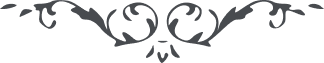 کتاب گنجينه حدود و احکام باب هفتم –فصل اوّل-   صفحه 81باب هفتم - در وجوب نظافت و پاکيزگیفصل اوّلدر وجوب تطهير بدن و لباس با آب پاکدر کتاب اقدس نازل:
"و حکم باللّطافة الکبری و تغسيل ما تغبّر  من الغبار و کيف الأوساخ  المنجمدة و دونها اتّقوا اللّه و کونوا من المطهّرين. و الّذی يری فی کسائه وسخ انّه لا يصعد دعآئه الی اللّه و يجتنب عنه ملأ عالون." (بند ۷۶)